Ordning for høymessenI Samling1	ForberedelseDet ringes med klokkene de siste 5 minuttene før gudstjenesten begynner. Deretter vil klokker eller en annen representant for menigheten åpne med å gi en kort informasjon om dagens gudstjeneste. Informasjonen avsluttes med:ML La oss være stille for Gud.Kort stillhet3 klokkeslag2	Inngangssalme	Menigheten står under denne salmen.Før inngangssalmen kan en ha preludium, normalt som forspill til salmen. Det kan også være korsang eller solosang. Når det er dåp eller konfirmasjon begynner gudstjenesten med inngangsprosesjon. Dette kan også brukes i gudstjenester der barn og unge særlig involveres, f.eks. Høsttakkefest.Når det er dåp, bæres kannen med dåpsvann inn i prosesjonen.De gangene det er prosesjon kommer informasjon om gudstjenesten etter inngangssalmen. 3	InngangsordL Kjære menighet.L Nåde være med dere og fred fra Gud vår Far og Herren Jesus KristusELLERL Vår Herre Jesu Kristi nåde, Guds kjærlighet og Den Hellige Ånds samfunn være med dere alle.ELLERL I Faderens og Sønnens og Den Hellige Ånds navn.ELLERL I Faderens og Sønnens og Den Hellige Ånds navn: Vår skaper, frigjører og livgiver. 4	SamlingsbønnDenne bes av klokker eller en annen medliturg.ML Gud, vi er kommet inn i ditt hellige hus for å ta imot det du vil gi oss.Lukk nå opp våre hjerter, så vi kan fornyes i troen på deg.ELLERML Hellige Gud, vi er samlet for ditt ansikt for å møte din kjærlighet og sannhet.Send oss din Ånd og gjør oss åpne for det du vil gi oss.La ditt ord slå rot i våre hjerter, så Kristus lever i oss og vi blir ett i deg og tjener deg i alle ting.ELLERML Gode Gud, du som gir liv til alt som lever, vi priser deg for jordens skjønnhet, og for alt som lar oss kjenne at du er god.Her for ditt ansikt ber vi: Gi oss lyttende ører, takknemlige hjerter og tjenende hender, så vi kan høre ditt ord, lovprise deg for din godhet og i ord og gjerning vitne om dine storverk.5	SyndsbekjennelseSyndsbekjennelsen innledes med:L La oss bøye oss for Gud og bekjenne våre synder.ELLERL La oss bøye oss for Gud og be om tilgivelse.ELLERL I tillit til Guds nåde vil vi bekjenne våre synder. ELLERL I tillit til Guds nåde vil vi be om tilgivelse.Kort stillhetLiturgen kneler under syndsbekjennelse og stillhet.ENTEN AA Gud, vær meg nådig!Jeg har syndet mot deg og sviktet min neste – med tanker og ord, med det jeg har gjort og med det jeg har forsømt.Tilgi meg min synd for Jesu Kristi skyld.Skap i meg et rent hjerte, og gi meg kraft til nytt liv ved din Hellige Ånd.ELLERA Gud,vær meg nådig!Tilgi meg min synd for Jesu Kristi skyld.Skap i meg et rent hjerte, Og gi meg kraft til nytt liv ved din Hellige ÅndELLERGud, du kjenner og elsker oss alle. Du vil at vi skal ta vare på hverandre og på jorden.Vi vet at vi svikter og gjør deg imot.Tilgi oss og hjelp oss for Jesu skyld.ELLERHellige Gud, vår skaper, se i nåde til oss.Vi har syndet mot deg og brutt dine bud. Tilgi oss for Jesu Kristi skyld.Sett oss fri til å tjene deg, verne om skaperverket og møte vår neste med kjærlighet.ELLERA Hellige Gud, himmelske Far,Se i nåde til meg, syndige menneske, som har krenket deg med tanker, ord og gjerninger og kjenner lysten til det onde i mitt hjerte.For Jesu Kristi skyld, ha langmodighet med meg.Tilgi meg alle mine synder og gi meg å frykte og elske deg alene. ELLEREn lokalt utformet syndsbekjennelse.6	Kyrie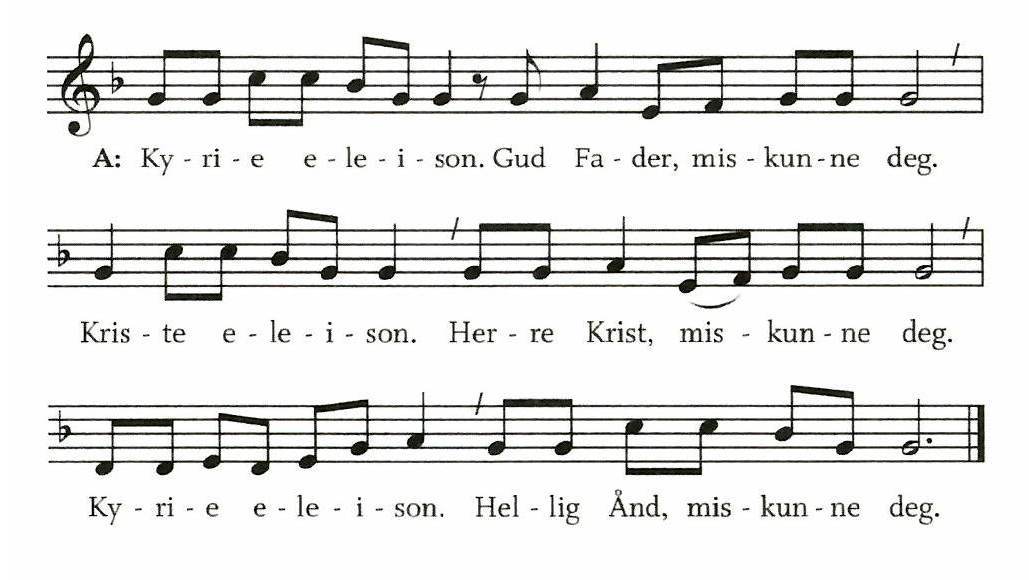 ENTENL Guds Ord sier: Dersom vi bekjenner våre synder, er han trofast og rettferdig, så han tilgir oss syndene og renser oss for all urett. 1 Joh 1,9ELLERL Så høy som himmelen er over jorden, så veldig er Herrens miskunn over dem som frykter ham. Så langt som øst er fra vest, tar han syndene våre bort fra oss. Sal 103,11-12Lovsang – Gloria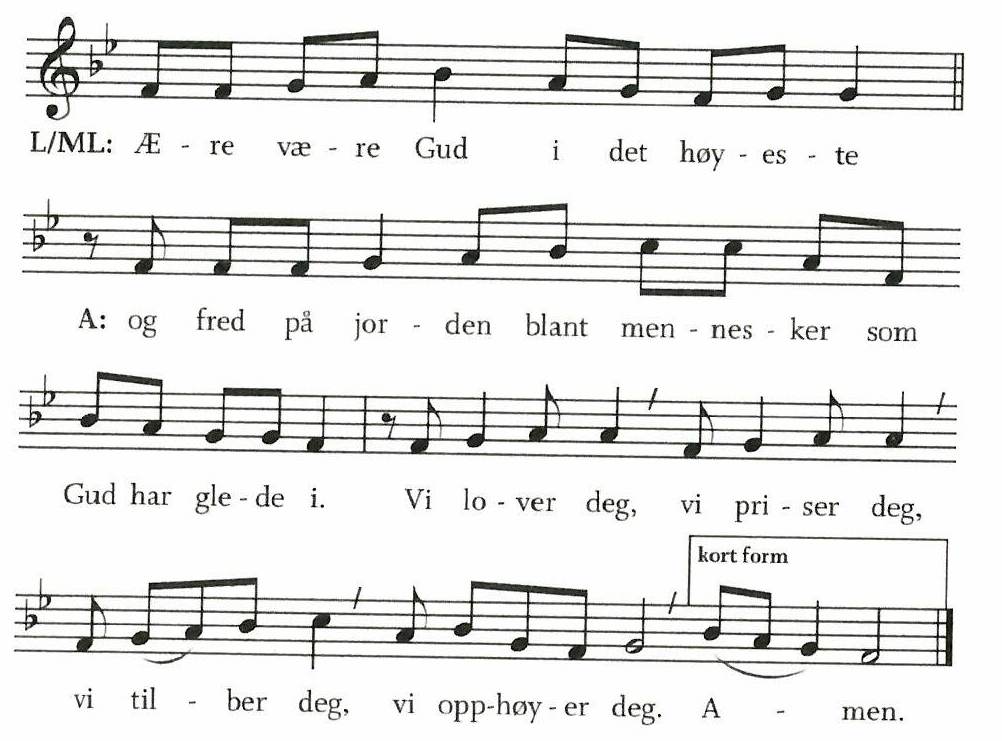  II Dåp 1.Mottakelse til dåpL I Faderens og Sønnens og Den Hellige Ånds navn.ELLERL I Faderens og Sønnens og Den Hellige Ånds navn: Vår skaper, frigjører og livgiver.Ved dåp av barn:L Med takk og glede bringer vi i dag dette barnet/disse barna til Gud i den hellige dåp. I dåpen tar Gud imot oss og forener oss med den korsfestede og oppstandne Jesus Kristus. 	Ved dåp av større barn, unge eller voksne:	L Med takk og glede bringer vi i dag NN/dere til Gud i den hellige dåp. I dåpen tar Gud   imot oss og forener oss med den korsfestede og oppstandne Jesus Kristus. tar menigheten imot deg/dere som   i dag er kommet til Guds hus for å bli døpt.Følgende skriftord kan lesesL For så høyt har Gud elsket verden, at han gav sin Sønn, den enbårne, for at hver den som tror på ham, ikke skal gå fortapt, men ha evig liv. Joh 3,16L Hør hvor vennlig Jesus tar imot barna og åpner Guds rike for dem:ML/L De bar små barn til Jesus for at han skulle røre ved dem, men disiplene viste dem bort. Da Jesus så det, ble han sint og sa til dem: «La de små barna komme til meg og hindre dem ikke! For Guds Rike tilhører slike som dem. Sannelig jeg sier dere: Den som ikke tar imot Guds Rike slik som et lite barn, skal ikke komme inn i det.» Og han tok dem inn til seg, la hendene på dem og velsignet dem. Mark 10,13-16Ved dåp av større barn, unge eller voksne, kan denne teksten erstattes medL Hør hva apostelen Paulus sier om dåpen:ML/L Det ble åpenbart hvor god vår Gud og frelser er og at han elsker menneskene: Han frelste oss, ikke på grunn av våre rettferdige gjerninger, men fordi han er barmhjertig. Han frelste oss ved badet som gjenføder og fornyer ved Den hellige ånd, som han så rikelig har øst ut over oss ved Jesus Kristus, vår frelser, så vi skulle bli rettferdige ved hans nåde og bli arvinger til det evige liv, som er vårt håp. Tit 3,4-7ELLERL Jesus sier at vi blir født på ny i dåpen:ML/L Det var en mann som het Nikodemus. Han var fariseer og én av jødenes rådsherrer. Han kom til Jesus om natten og sa: «Rabbi, vi vet at du er en lærer som er kommet fra Gud. For ingen kan gjøre de tegnene du gjør uten at Gud er med ham.» Jesus svarte: «Sannelig, sannelig, jeg sier deg: Den som ikke blir født på ny, kan ikke se Guds Rike.» «Hvordan kan én som er gammel, bli født?» sa Nikodemus. «Kan noen komme inn i mors liv igjen og bli født for andre gang?» Jesus svarte: Sannelig, sannelig, jeg sier deg: Den som ikke blir født av vann og Ånd, kan ikke komme inn i Guds rike.» Joh.3,1-5ELLERL Hør hva apostelen Paulus sier om dåpen:ML/L Vet dere ikke at alle vi som ble døpt til Kristus Jesus, ble døpt til hans død?  Vi ble begravet med ham da vi ble døpt med denne dåpen til døden. Og som Kristus ble reist opp fra de døde ved sin Fars herlighet, skal også vi vandre i et nytt liv.  Har vi vokst sammen med Kristus i en død som er lik hans, skal vi være ett med ham i en oppstandelse som er lik hans.   Vi vet at vårt gamle menneske ble korsfestet med ham, for at den kroppen som er underlagt synden, skulle tilintetgjøres og vi ikke lenger skulle være slaver under synden.  For den som er død, er befridd fra synden.  Er vi døde med Kristus, tror vi at vi også skal leve med ham. Rom. 6,3-8L La oss takke og be:ML/L Evige Gud, du som gir liv til alt som lever og har skapt oss i ditt bilde:Vi takker deg for NN/NN(fornavn). Han/hun/de er dyrebar(e) i dine øyne. Omslutt ham/henne/dem med din kjærlighet og gi ham/henne/dem et hjem i din kirke. Amen. Her, eller før den avsluttende lovprisningen(1.Pet 1,3), kan liturgen si noe kortfattet om den aktuelle dåpshandlingen.2.DåpssalmeEn dåpssalme synges enten her, før 1 Mottakelse til dåp, før 4 Fadderansvaret eller som avslutning på dåpshandlingen. Dåpssalmen kan deles opp og synges på flere av disse stedene i dåpsliturgien. Det kan også fremføres korsang, solosang eller instrumentalmusikk på ett av disse stedene.3.DåpsbefalingenOrdet om dåpen og troenL La oss høre Jesu ord og befaling om den hellige dåp:Teksten leses av en i dåpsfølget, en annen medliturg eller liturgen.ML/L Jeg har fått all makt i himmelen og på jorden. Gå derfor og gjør alle folkeslag til disipler: Døp dem til Faderens og Sønnens og Den Hellige Ånds navn og lær dem å holde alt det jeg har befalt dere. Og se, jeg er med dere alle dager inntil verdens ende. Matt 28,18-204.FadderansvaretVed dåp av barn:L Vil foreldre og faddere reise seg.Dere er vitner om at dette barnet/disse barna er døpt med den kristne dåp. Sammen med vår menighet og hele kirken har dere fått del i et hellig ansvar: å vise omsorg for henne/ham/dem, be for henne/ham/dem, lære henne/ham/dem selv å be og hjelpe henne/ham/dem til å bruke Guds ord og delta i den hellige nattverd, så hun/han/de kan leve og vokse i den kristne tro. Ved dåp av større barn, unge eller voksne:L Vil (foreldre og) faddere reise seg.Dere er vitner om at NN/disse er døpt med den kristne dåp. Sammen med vår menighet og hele kirken har dere fått del i et hellig ansvar: å vise omsorg for henne/ham/dem, be for henne/ham/dem, og hjelpe henne/ham/dem til å bruke Guds Ord og delta i den hellige nattverd, så hun/han/de kan leve og vokse i den kristne tro.5. Forsakelsen og troenVed dåp av barn:L La oss sammen bekjenne forsakelsen og troen, som vi døpes til.Alle reiser seg.Ved dåp av større barn, unge eller voksne:L Vil du sammen med denne menigheten bekjenne forsakelsen og troen som du døpes til? Dåpskandidaten: Ja. Dåpskandidaten kan om nødvendig bekrefte sitt ja, her og ved dåpshandlingen, på andre måter enn ved verbalt språk..De som selv kan svare på spørsmålet, spørres først. Når alle har svart, sier liturgen:L La oss sammen bekjenne forsakelsen og troen.Alle reiser seg.A Jeg forsaker djevelen og alle hans gjerninger og alt hans vesen.Jeg tror på Gud Fader, den allmektige, himmelens og jordens skaper.Jeg tror på Jesus Kristus,Guds enbårne Sønn, vår Herre,som ble unnfanget ved Den hellige ånd,født av jomfru Maria,pint under Pontius Pilatus,korsfestet, død og begravet,fór ned til dødsriket,stod opp fra de døde tredje dag,fór opp til himmelen,sitter ved Guds, den allmektige Faders høyre hånd,skal derfra komme igjen for å dømme levende og døde.Jeg tror på Den hellige ånd,en hellig, allmenn kirke,de helliges samfunn,syndenes forlatelse,legemets oppstandelse og det evige liv. Amen.6.DåpshandlingenVannet helles i døpefonten.L Barmhjertige Gud, vi takker deg for at dåpens vann ved ditt ord er en nådens kilde, der du tilgir oss vår synd, frelser oss fra dødens makt og gir oss løfte om det evige liv. Send din Ånd så han/hun/de som døpes reises opp til det nye livet med Jesus Kristus, vår Herre.  Mellom hver dåp kan det synges et vers fra en egnet salme. Dåpsfølget går fram til døpefonten.Ved dåp av barn:L Hva heter barnet?Den som bærer barnet sier barnets fornavn.L Vil dere at NN skal døpes til Faderens og Sønnens og Den hellige ånds navn og oppdras til et liv i den kristne forsakelse og tro?Den som bærer barnet, foreldre/foresatte og faddere svarer:Ja.Ved dåp av større barn, unge eller voksne:L Hva heter du?Den som skal døpes, svarer selv med å si fornavnet sitt. Om nødvendig kan en annen si navnet.L NN, vil du bli døpt til Faderens og Sønnens og Den hellige ånds navn og leve i den kristne forsakelse og tro?Den som skal døpes, svarer:Ja.Liturgen vender seg mot barnets/dåpskandidatens ansikt og ber bønnen med åpen håndflate. L Gud bevare din utgang og din inngang fra nå og til evig tid. Jeg tegner deg med det hellige korsets tegn      til vitnesbyrd om at du skal tilhøre den korsfestede og oppstandne Jesus Kristus og tro på ham. L NN, etter vår Herre Jesu Kristi ord og befaling døper jeg deg til Faderens og Sønnens og Den hellige ånds navn.Mens dette sies, øser liturgen med hånden rikelig med vann over hodet til den som døpes, tre ganger.Liturgen legger, gjerne sammen med fadderne, hånden på den døptes hode og sier:L Den allmektige Gud har i dåpen gitt deg sin hellige Ånd, født deg på ny og tatt deg inn i sin troende menighet. Gud styrke deg med sin nåde til det evige liv. Fred være med deg.Barnet vendes mot menigheten eller løftes opp. Ved dåp av større barn, unge eller voksne kan disse vende seg mot menigheten. Følgende ord sies:L Dette er NN, som er døpt inn i vår menighet og Kristi verdensvide kirke. Etter hver dåp og presentasjon kan det tennes et lys. Lystenning kan skje her eller under menighetens forbønn. Liturgen kan si: L et lys er tent for NN.Når alle dåpslysene er tent, sier liturgen:L Jesus sier: «Jeg er verdens lys. Den som følger meg, skal ikke vandre i mørket, men ha livets lys.» Joh 8,127.Bønn og lovprisningBønnen leses her eller under menighetens forbønn.ENTEN AML/L Trofaste Gud, vi takker deg for dåpen, der du tar imot oss og kaller oss ved navn.Vi ber for NN/barna/dem som er døpt i dag. Vær med ham/henne/dem gjennom livet og bevar ham/henne/dem i dåpens nåde. Styrk foreldre og faddere i deres oppgave. Gud, hør vår bønn. ELLER BML/L Trofaste Gud, vi takker deg for dåpen, der du tar oss inn i din kirke.Vi ber for NN/barna/dem som er døpt i dag.Hold din vernende hånd over ham/henne/dem og gi kjærlighet og visdom til alle som har ansvar for ham/henne/dem. Gud, hør vår bønn. ELLER CML/L Trofaste Gud, vi takker deg for dåpen og løftet om at Jesus er med oss alle våre dager.Vi ber for NN/dem som er døpt i dag. Bevar ham/henne/dem i troen på deg, så han/hun/de kan vandre i lyset og nå det evige mål i ditt rike. Gud, hør vår bønn. FadervårFadervår fremsies. Dersom det er nattverd i gudstjenesten, kan Fadervår falle bort her.L La oss sammen be den bønnen Jesus har lært oss:A Vår Far i himmelen.La navnet ditt helliges.La riket ditt komme.La viljen din skje på jorden slik som i himmelen. Gi oss i dag vårt daglige brød, Og tilgi oss vår skyld,Slik også vi tilgir våre skyldnere.Og la oss ikke komme i fristelse,Men frels oss fra det onde.For riket er dittOg makten og æren i evighet.Amen.L lovet være Gud, vår Herre Jesu Kristi Far, han som i sin rike miskunn har født oss på ny til et levende håp ved Jesu Kristi oppstandelse fra de døde. 1 Pet 1,3DåpssalmeDåpssalmen kan synges her hvis den ikke synges under pkt.2III. OrdetNår det er høymesse, leses to lesetekster og evangelieteksten leses i forbindelse med preken når den er prekentekst. Menigheten sitter under lesetekstene og står under evangelielesningen.9 Første lesningFra det gamle testamente.ML Det står skrevet hos/i…Kort stillhet.10 Andre lesningFra Det nye Testamente utenom evangeliene.ML Det står skrevet hos/i…Lesningen avsluttes med:ML Slik lyder Herrens ord.11 Salme12 EvangeliumL Det står skrevet i evangeliet etter…Menigheten står under evangelielesningen.Lesningen avsluttes med:L Slik lyder det hellige evangelium.Når det prekes over en annen tekst enn evangelieteksten, leses denne her. Evangelieteksten leses da i stedet som første eller andre tekstlesning. 13 PrekenNår det er ønskelig, kan prekenen begynne med en kort innledning før prekenteksten leses.Prekenen avsluttes med lovprisningen:Ære være Faderen og Sønnen og Den Hellige Ånd som var, er og blir én sann Gud fra evighet til evighet. 14 Trosbekjennelse CredoTrosbekjennelsen fremsies.Menigheten står under trosbekjennelsen.Dersom det er dåp i gudstjenesten faller trosbekjennelsen bort her.L La oss bekjenne vår hellige tro.A Jeg tror på Gud Fader, den allmektige,Himmelens og jordens skaper.Jeg tror på Jesus Kristus,Guds enbårne Sønn, vår Herre,som ble unnfanget av Den hellige Ånd,født av jomfru Maria,pint under Pontius Pilatus,Korsfestet, død og begravet,fór ned til dødsriket,Sto opp fra de døde tredje dag,fór opp til himmelen,sitter ved Guds, den allmektige Faders høyre hånd,skal derfra komme igjenfor å dømme levende og døde.Jeg tror på Den hellige ånd,en hellig, allmenn kirke,de helliges samfunn,syndenes forlatelse,legemets oppstandelseog det evige liv. AmenPå juledag, påskedag og pinsedag, brukes den nikénske trosbekjennelsen: A Vi tror på én Gud, den allmektige Far,som har skapt himmel og jord,alt synlig og usynlig.Vi tror på én Herre, Jesus Kristus,Guds enbårne Sønn, født av Faderen før alle tider,Gud av Gud, lys av lys,sann Gud av sann Gud,født, ikke skaptav samme vesen som Faderen.Ved ham er alt blitt skapt.For oss mennesker og til vår frelsesteg han ned fra himmelen,og ved Den hellige ånd og av jomfru Mariable han menneske av kjøtt og blod.Han ble korsfestet for oss under Pontius Pilatus,Led og ble begravet,oppstod den tredje dag etter Skriftene og fór opp til himmelen,sitter ved Faderens høyre hånd,skal komme igjen i herlighetfor å dømme levende og døde,og hans rike skal være uten ende.Vi tror på Den hellige ånd,som er Herre og gjør levende,som utgår fra Faderen og Sønnen,tilbes og æres sammen med Faderen og Sønnen,og som har talt gjennom profetene.Vi tror på én hellig, allmenn og apostolisk kirke.Vi bekjenner én dåp til syndenes forlatelseog venter de dødes oppstandelseog det liv i den kommende verden. Amen.15 Salme16 Forbønn for kirken og verdenEn av følgende modeller brukes i gudstjenesten:ENTENL La oss be for kirken og verden1. Lokalt utformet forbønn ut fra temaområder:En lokalt utarbeidet forbønn kan disponeres etter temaområdene nedenfor. Under hvert tema er det tatt med en del stikkord. Her velger man ut de som passer best. Noen stikkord går igjen under flere overskrifter. Da tar man det med der det passer best. Det er også mulig å ta med temaer som ikke er listet opp her. Rekkefølgen på temaområdene kan endres. Det kan også rekkefølgen på temaene innenfor hvert temaområde.1.Jordens folk og nasjonerMennesker i nød: mennesker rammet av ulykker og katastrofer, fattigdom, krig og konflikter og annen nød og krise.Kamp for fred og rettferdighet.Vern om menneskeverdet, fra livets begynnelse til livets slutt.Vern om skaperverket.Annen internasjonal forvaltertjeneste.Mennesker med lederansvar i verdenssamfunnet.Internasjonale organer og organisasjoner.2.Vårt eget land og folkMennesker i nød: syke, ensomme, fattige, mennesker utsatt for vold og overgrep, mennesker rammet av ulykker, katastrofer og kriser.Mennesker med lederansvar(nasjonalt, regionalt og lokalt.)Kongen og hans hus(kongen bør nevnes ved navn)Barn og unges oppvekstvilkårArbeid med å integrere og inkludere ulike grupper.Vern om menneskeverdet, fra livets begynnelse til livets slutt.Vern om skaperverket.Vårt eget lands rolle i verdenssamfunnet.Annen forvaltertjeneste, nasjonalt og regionalt3.Den verdensvide kirke og kirken i vårt eget landDen verdensvide kirkenMisjon og diakoniMisjonsprosjekter og vennskapsmenigheterMennesker som blir forfulgt på grunn av sin troDen norske kirkes lederskap og styrende organer, nasjonalt og regionalt, og bispedømmets biskop(bør nevnes ved navn.)Kirkens gudstjenesteliv, diakoni og trosopplæringAndre kirkesamfunn i NorgeKontakt og dialog med andre trossamfunnEvangeliets fremgang4.Vår egen menighet, våre familier og stedet hvor vi borLokalmenigheten, døpte, konfirmanter, barn, unge og andreMennesker med lederansvar i menighetenAktuelle planer og prosjekterGudstjenesteliv, diakoni og trosopplæringMennesker, grupperinger og institusjoner i lokalsamfunnet: barnehager, skoler, syke- og aldershjem og lignendeArbeidsplasser, familie, nære relasjoner, naboskap, alle som er sammen i gudstjenestenMennesker som har bedt om forbønnLokal forvaltertjeneste og vern om skaperverketKall til tro og tjeneste5.Aktuelle hendelserEn ber for aktuelle hendelser i de temområdene ovenfor hvor de naturlig hører hjemme, eller en kan be for dem i et eget avsnitt.ELLER2.LystenningDenne kan være aktuell i blant annet gudstjenester hvor barn og unge(for eksempel konfirmanter) deltar i forberedelse og gjennomføring av gudstjenesten. Velg 3-6 av bønneemnene som er angitt ovenfor og utform dem i samsvar med følgende modell:ML/L La oss vende oss til Gud i bønn.Vi tenner et lys for….Et lys tennes i lysgloben, evt på et bord med bønnelys.Og takker ber for/om…Her følger én eller flere bønner for det bønneemnet lyset ble tent for.Deretter kan følge:Stille bønnGud, vi ber.M Menighetssvar(se nedenfor)ELLER3.SalmeSalmer kan egne seg til bruk under forbønnen, gjerne slik at de synges vers for vers. Det kan da utformes aktuelle bønner med utgangspunkt i hvert enkelt vers.Eksempler på egnede salmer:Vi rekker våre hender fremVær meg nær, å GudJeg folder mine hender småFor alle born som ikkje har ei seng å sove iDa jeg trengte en nesteGi fred, å Herre Gud, gi fred Vår himmelske Far, kom nær til oss i nåde.ELLER4.Fire himmelretningerDenne modellen kan være aktuell blant annet i gudstjenester med misjon og internasjonal diakoni som tema.Utarbeid aktuelle bønner som har sammenheng med hver av de fire himmelretningene. Det kan være bønner for søsterkirker, for mennesker i konflikter og katastrofer, for skaperverket eller for aktuelle hendelser. Forbønn for gudstjenestens takkoffer kan plasseres ved den himmelretningen der det er naturlig. Forbønnen kan innledes slik: ML/L La oss be for kirken og verden ved å reise oss og vende oss i de fire himmelretningene.Alle reiser seg.1 ØstML/L Vi vender oss mot øst og ber for våre søsken derMenigheten vender seg mot øst.Et lys kan tennes mot øst, i lysgloben eller på et bord med fire bønnelys.Vi ber for/om…/takker for…Her følger én eller flere bønner som har sammenheng med øst. Den som ber, avslutter bønnen med:Gud, vi ber.A Menighetssvar(se nedenfor)2 VestML/L Vi vender oss mot vest og ber for våre søsken derMenigheten vender seg mot vest.Et lys kan tennes mot vest, i lysgloben eller på et bord med fire bønnelys.Vi ber for/om…/takker for…Her følger én eller flere bønner som har sammenheng med vest. Den som ber, avslutter bønnen med:Gud, vi ber.A Menighetssvar(se nedenfor)3 SørML/L Vi vender oss mot sør og ber for våre søsken derMenigheten vender seg mot sør.Et lys kan tennes mot sør, i lysgloben eller på et bord med fire bønnelys.Vi ber for/om…/takker for…Her følger én eller flere bønner som har sammenheng med sør. Den som ber, avslutter bønnen med:Gud, vi ber.A Menighetssvar(se nedenfor)4 NordML/L Vi vender oss mot nord og ber for vår egen del av kirken og verden.Menigheten vender seg mot nord.Et lys kan tennes mot nord, i lysgloben eller på et bord med fire bønnelys.Vi ber for/om…/takker for…Her følger én eller flere bønner som har sammenheng med nord. Den som ber, avslutter bønnen med:Gud, vi ber.A Menighetssvar(se nedenfor)ELLER5.BønnevandringForbønnen kan være bønnevandring med ulike poster i kirkerommet. Hva og hvor mye avgjøres fra gang til gang.2. Formulerte forbønner:Som et alternativ til lokalt utformet forbønn, kan følgende formulerte forbønner brukes i Helleland menighet:Forbønn 2Allmektige, evige Gud, vi takker deg og priser ditt hellige navn,For du er god og din barmhjertighet tar aldri slutt.Vi ber for den verdensvide kirke. Gi enhet mellom alle troende.La evangeliet ha fremgang i alle land.Se i nåde til det folk som du gav dine løfter i den gamle pakt.Styrk forkynnere og misjonærer og alle som strider troens gode strid.(Vi ber for…aktuelle bønneemner kan nevnes.)Hold oss fast i din sannhet.Det ber vi deg om Gud.M MenighetssvarVi ber for menigheten vår.Styrk oss gjennom Ordet og sakramentene.Gi oss mot og vilje til å tjene deg i ord og handlingHold din vernende hånd over barn og ungeOg kall oss alle til et liv i tro og tjeneste.(Aktuelle bønneemner kan nevnes)Forny oss i din nåde.Det ber vi deg om, Gud.M MenighetssvarVi ber for mennesker som har det vondt, for syke og ensomme, for hjemløse, for flyktninger og krigsofre, for alle som lider urett og er undertrykt, Og for dem som nylig er kommet til landet vårt.(Aktuelle bønneemner kan nevnes.)Hjelp oss å verne om menneskets verd fra livets begynnelse til livets slutt.Det ber vi deg om Gud.M MenighetssvarVi ber for verden.Bevar alle jordens folk fra flom og tørke,Og velsign oss med godt og tjenlig vær.Styrk vår vilje til å ta vare på jorden.Gi fred og frihet for folk og nasjoner,Rettferdighet i samfunn og arbeidsliv og skole. Velsign våre fellesskapOg gi oss evne og vilje til å dele rettferdig.(Aktuelle bønneemner kan nevnes)Gi oss din fred.Det ber vi deg om, Gud.M MenighetssvarForbønn 3Evige Gud, himmelens og jordens skaper,Vi takker og lovpriser deg for all din godhet mot oss.Vi ber for ditt skaperverk.Vi oss hvordan vi selv er en del av alt du har skapt,Så vi kan verne om skaperverket som gode forvaltere.Led folk og nasjoner til å leve i fellesskap og fred.Bevar vår konge og hans hus.Gi visdom og mot til alle som har lederansvar blant oss.(Aktuelle bønneemner kan nevnes)Fri oss alle fra hevnlyst og hat, og hjelp oss til å leve i fred og forsoning.Gud, vi ber.M MenighetssvarVi ber for alle som lever i fattigdom.Gi vern og lys for dem som er på flukt fra krig og katastrofer.Vi ber om fred for Jerusalem og for alle som knytter sine håp til denne byen.Vær nær hos alle som er syke og trenger hjelp.Vi ber for alle som savner fellesskap og tilhørighet.Hold din vernende hånd over barnet i mors liv.Hjelp dem som utsettes for vold og overgrep.(Aktuelle bønneemner kan nevnes)Gjør oss til tjenere som kan lytte, lindre og lege.Gud, vi ber.M MenighetssvarVi ber for din kirke.Fyll den med din ånd.Vern oss mot vrang lære og død tro.Vær hos alle som blir forfulgt for ditt navns skyld.Vi ber for vår biskop(navnet kan nevnes)Og for alle med lederansvar i vår kirke.Vi ber for vår menighet, for gudstjenester og samvær, For de som er døpt/skal døpes i dag(den/de døpte nevnes med fornavn),For deres foreldre, faddere og andre som står dem nær.Vi ber for våre konfirmanter.Hjelp dem å finne din vei gjennom livet.La dem kjenne seg omsluttet av din kjærlighet.(Aktuelle bønneemner kan nevnes)Gi oss et åpent sinn i møte med mennesker av en annen tro eller overbevisning, så vi taler sant om hverandre.Gud, vi ber.M MenighetssvarGode Gud, vi ber for de fellesskap hvor vi hører til,I menighet, familie, vennekrets og nabolag.Vi ber for våre barnehager og skoler, for bedrifter og arbeidsplasser og for alle som er uten arbeid.Vær nær hos alle som strever med sitt liv.(Aktuelle bønneemner kan nevnes)Vi ber for våre hjem.La troskap og respekt prege vår omgang med hverandre.Gud, vi ber.M MenighetssvarForbønnen kan avsluttes slik:I stillhet vil vi nå legge fram for deg det hver og en av oss har på hjertet.Gud, vi ber.M MenighetssvarForbønn 4Far i himmelen.Takk for at du skapte oss, og takk for at du skapte jorden vi bor på.Takk for at du kjenner oss og elsker oss.Hjelp oss til å ta vare på hverandre og på alt det du har skapt.Gud vi ber.M MenighetssvarKjære Jesus.Du fant venner du kunne glede deg sammen med og gråte hos.Takk for evnen vår til vennskap.Hjelp oss til å være til stede for hverandre.La alle mennesker finne noen de kan stole på.Du har vist oss at alle mennesker er like viktige og like verdifulle. Vær hos alle som lider.Hjelp oss til å kjempe mot undertrykkelse og urett.Gud vi ber.M MenighetssvarGode hellige Ånd.Du har kalt oss til å være din kirke.Kom til oss med dine gaver, Så vi kan være lys og salt i verden.Vis oss veien vi skal gå og gi oss vilje og kraft til å gå den.Gud vi ber.M MenighetssvarEtter hvert bønneavsnitt synger menigheten:ENTENA 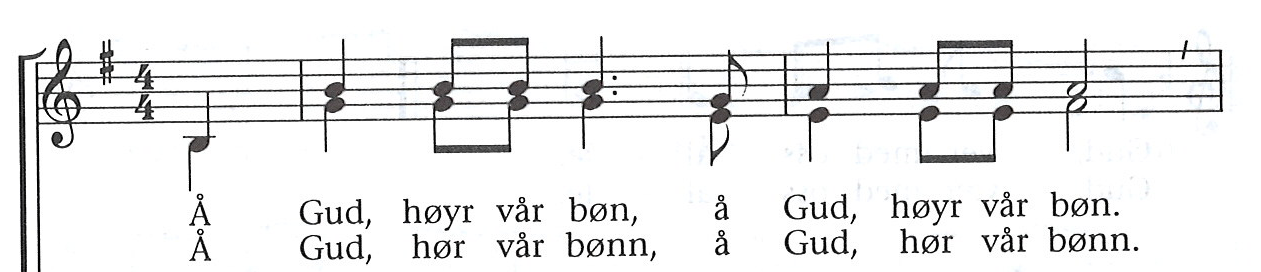 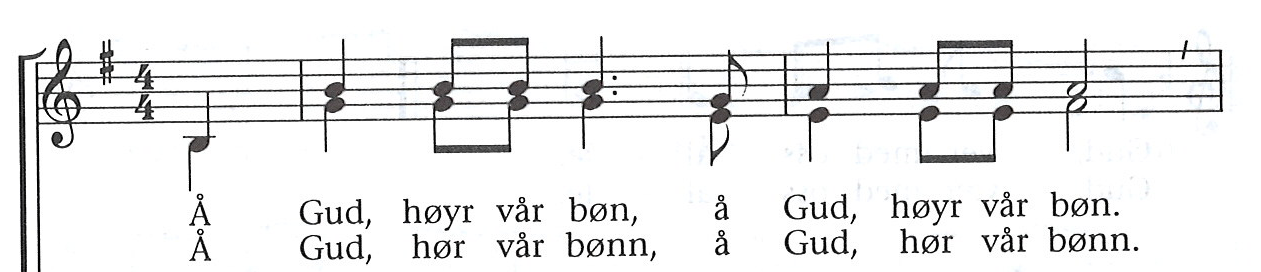 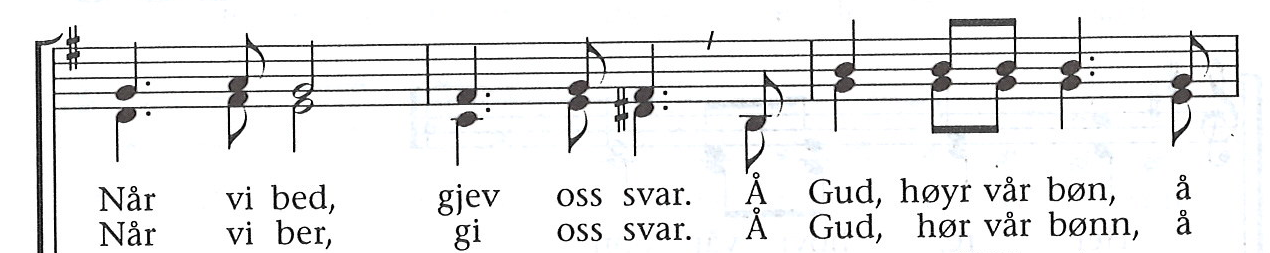 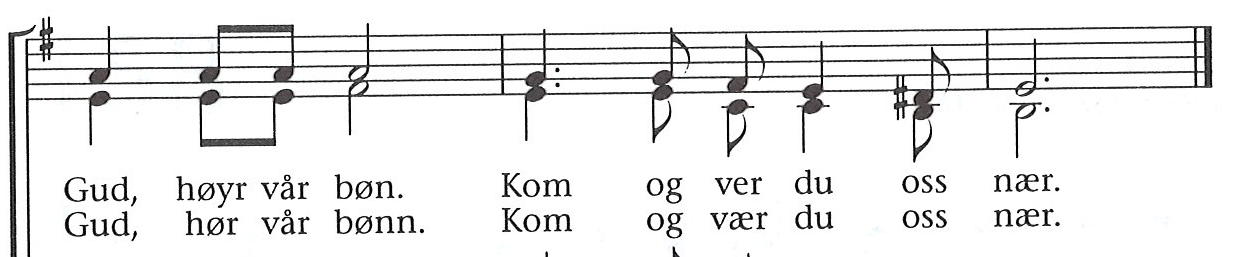 ELLER B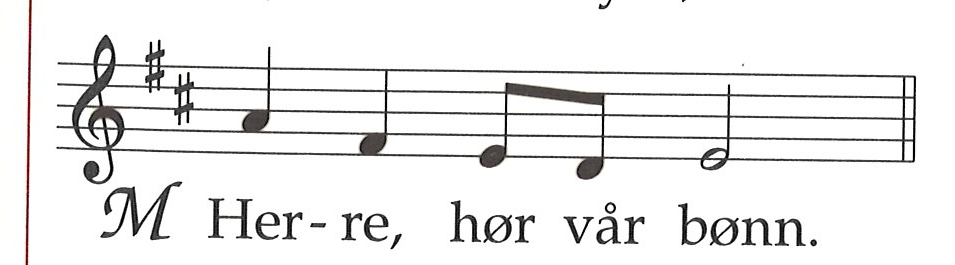 Når det ikke er dåp eller nattverd, avsluttes forbønnen med:A Vår Far i himmelen.La navnet ditt helliges.La riket ditt komme.La viljen din skje på jorden slik som i himmelen. Gi oss i dag vårt daglige brød, Og tilgi oss vår skyld,Slik også vi tilgir våre skyldnere.Og la oss ikke komme i fristelse,Men frels oss fra det onde.For riket er dittOg makten og æren i evighet.Amen.Vi minnes de døde og ber for de sørgendeNår det er aktuelt, minnes de døde som det har vært holdt gravferd for siden sist gudstjeneste her. Dette gjøres på følgende måte.ML Vi reiser oss og minnes dem i vår menighet det er holdt gravferd for siden sist vi var samlet. Menigheten reiser seg. Navnene til de avdøde leses opp. Kort stillhet. ML Lær oss å telle våre dager så vi kan få visdom i hjertet! Sal.90,12 ELLER ML Jesus sier: «Jeg er oppstandelsen og livet. Den som tror på meg skal leve om han enn dør.» Joh.11,25ELLER ML Nå er livet gjemt hos Gud. Vi overgir alt til ham. Håpet er tent i liv og død. Ingen er glemt av Gud. Norsk Salmebok 872,5Deretter kan denne eller en lignende bønn bes. ML Barmhjertige Gud, trøst de sørgende og vær dem nær i tiden som kommer. 17 Menighetens takkofferUnder takkofferet kan det fremføres egnet instrumental- eller vokalmusikk.Når det er nattverd eller andre grunner tilsier det, skjer innsamlingen i benkene. Ellers tas takkofferet opp på alteret. Takkofferet kan også ved enkelte gudstjenester tas opp ved utgangen. Ofringen avsluttes med:L Evige Gud, din er jorden og det som fyller den. Alt vi eier tilhører deg. Av ditt eget gir vi deg tilbake. Ta imot oss og våre gaver i Jesu navn. Amen.IV Nattverd18 SalmeMessehagelen tas på under denne salmen19 Takksigelse og bønn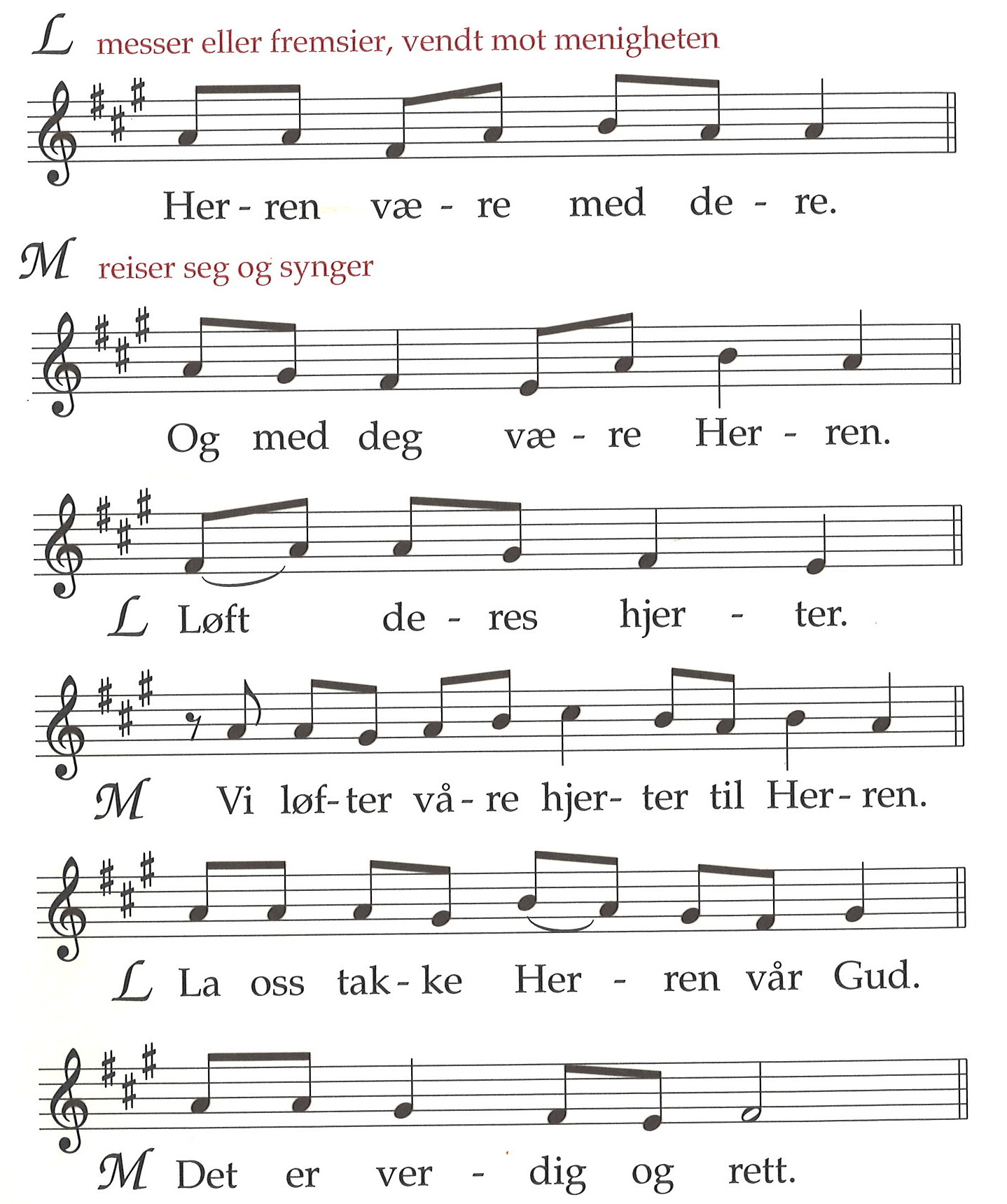 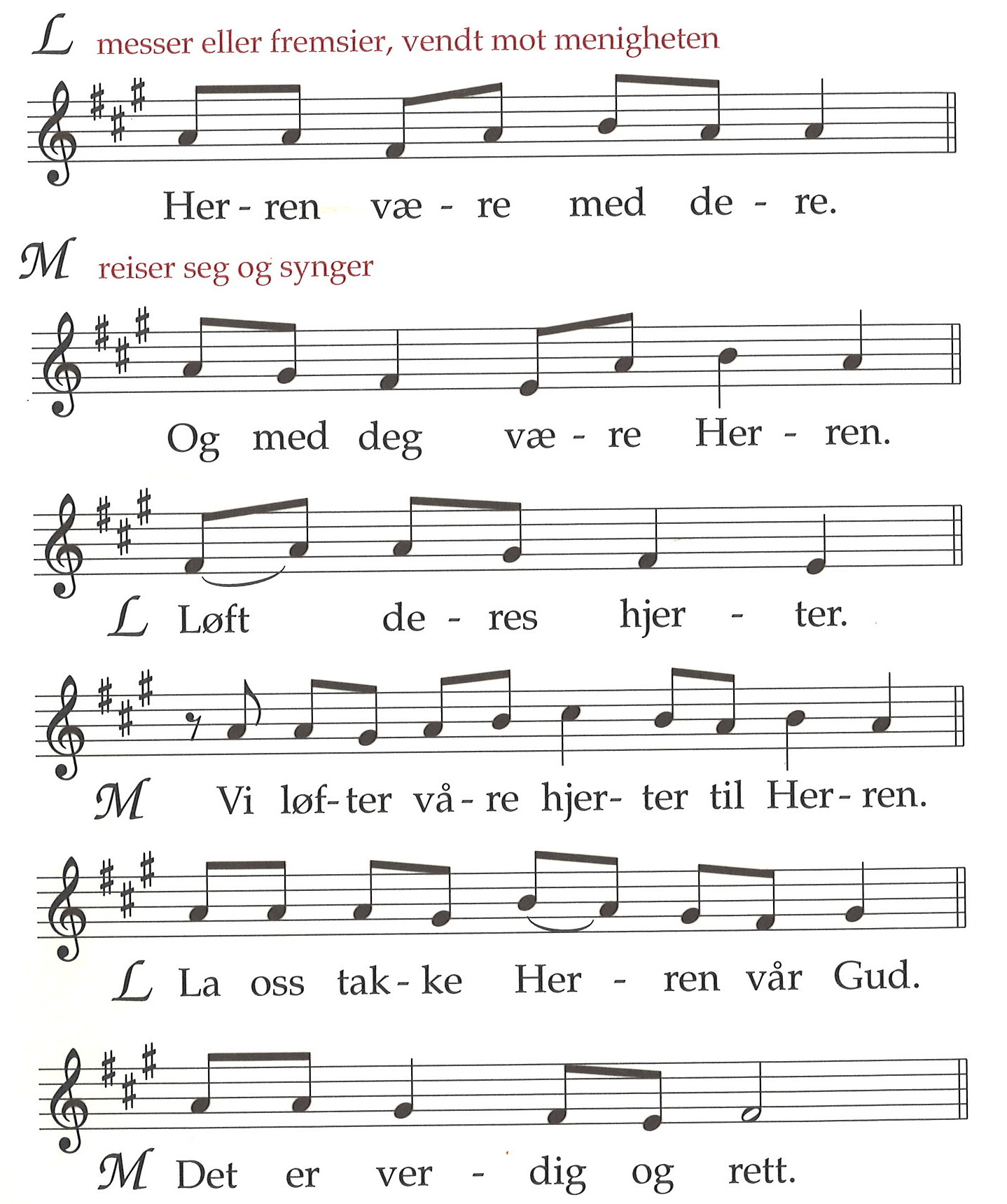 Innledende lovprisning PREFASJONMesses eller fremsiesAdventstidenI sannhet verdig og rett er det at vi alltid og alle steder takker deg, allmektige Gud, evige Far, ved Jesus Kristus vår Herre, han som du sendte til frelse for verden for å oppfylle de løfter du gav ditt folk gjennom profetene. Ved ham lovsynger englene din herlighet og din menighet i himmelen og på jorden priser ditt navn med samstemmig jubel. Med dem vil vi også forene våre røster og tilbedende synge:Jul og Maria budskapsdagI sannhet verdig og rett er det at vi alltid og alle steder takker deg, allmektige Gud, evige Far, ved Jesus Kristus vår Herre, han som for vår skyld ble menneske for at vi skulle bli dine barn, frelst ut av mørket og inn i ditt underfulle lys.Ved ham lovsynger englene din herlighet og din menighet i himmelen og på jorden priser ditt navn med samstemmig jubel. Med dem vil vi også forene våre røster og tilbedende synge:ÅpenbaringstidenI sannhet verdig og rett er det at vi alltid og alle steder takker deg, allmektige Gud, evige Far, ved Jesus Kristus vår Herre, han som åpenbarte din herlighet for verden, så den som følger ham, ikke skal vandre i mørket, men ha lys og evig liv.Ved ham lovsynger englene din herlighet og din menighet i himmelen og på jorden priser ditt navn med samstemmig jubel. Med dem vil vi også forene våre røster og tilbedende synge:FasteI sannhet verdig og rett er det at vi alltid og alle steder takker deg, allmektige Gud, evige Far, ved Jesus Kristus vår Herre, han som elsket oss og gav seg selv for oss, så han ble lydig til døden, ja, døden på korset.Ved ham lovsynger englene din herlighet og din menighet i himmelen og på jorden priser ditt navn med samstemmig jubel. Med dem vil vi også forene våre røster og tilbedende synge:PåskeI sannhet verdig og rett er det at vi alltid og alle steder takker deg, allmektige Gud, evige Far, ved Jesus Kristus vår Herre. Han er det rette påskelam, som har båret våre synder og ved sin oppstandelse har han seiret over døden. Ved ham lovsynger englene din herlighet og din menighet i himmelen og på jorden priser ditt navn med samstemmig jubel. Med dem vil vi også forene våre røster og tilbedende synge:Kristi himmelfartsdag og søndag før pinseI sannhet verdig og rett er det at vi alltid og alle steder takker deg, allmektige Gud, evige Far, ved Jesus Kristus vår Herre, han som fór opp til himmelen og nå sitter ved din høyre hånd.Ved ham lovsynger englene din herlighet og din menighet i himmelen og på jorden priser ditt navn med samstemmig jubel. Med dem vil vi også forene våre røster og tilbedende synge:PinseI sannhet verdig og rett er det at vi alltid og alle steder takker deg, allmektige Gud, evige Far, ved Jesus Kristus vår Herre, han som troner ved din høyre hånd og har sendt Den Hellige Ånd over sine vitner, så ditt folk kan juble av glede og forkynne dine store gjerninger på mange tungemål. Ved ham lovsynger englene din herlighet og din menighet i himmelen og på jorden priser ditt navn med samstemmig jubel. Med dem vil vi også forene våre røster og tilbedende synge:TreenighetstidenI sannhet verdig og rett er det at vi alltid og alle steder takker deg, allmektige Gud, evige Far, ved Jesus Kristus vår Herre, han som du sendte til frelse for verden, for at vi ved hans død skulle få tilgivelse for syndene og ved hans oppstandelse vinne det evige liv.Ved ham lovsynger englene din herlighet og din menighet i himmelen og på jorden priser ditt navn med samstemmig jubel. Med dem vil vi også forene våre røster og tilbedende synge:ELLERI sannhet verdig og rett er det at vi alltid og alle steder takker deg, allmektige Gud, evige Far, ved Jesus Kristus vår Herre. Han er det levende brød som kommer ned fra himmelen og gir verden liv, så den som kommer til ham, ikke skal hungre og den som tror på ham aldri skal tørste.Ved ham lovsynger englene din herlighet og din menighet i himmelen og på jorden priser ditt navn med samstemmig jubel. Med dem vil vi også forene våre røster og tilbedende synge:ELLERI sannhet verdig og rett er det at vi alltid og alle steder takker deg, allmektige Gud, evige Far, ved Jesus Kristus vår Herre, han som kom til oss med himlenes rike og forkynte det glade budskap, så syndere får sitte til bords i ditt rike.Ved ham lovsynger englene din herlighet og din menighet i himmelen og på jorden priser ditt navn med samstemmig jubel. Med dem vil vi også forene våre røster og tilbedende synge:ELLERI sannhet verdig og rett er det at vi alltid og alle steder takker deg, allmektige Gud, evige Far, ved Jesus Kristus vår Herre, han som gjorde oss til sine disipler og lovte å være med oss alle dager inntil verdens ende.Ved ham lovsynger englene din herlighet og din menighet i himmelen og på jorden priser ditt navn med samstemmig jubel. Med dem vil vi også forene våre røster og tilbedende synge:Allehelgensdag og martyrdagerI sannhet verdig og rett er det at vi alltid og alle steder takker deg, allmektige Gud, evige Far, ved Jesus Kristus vår Herre, han som var Frelser og forbilde for alle dine hellige som har fullført løpet og bevart troen. Ved ham lovsynger englene din herlighet og din menighet i himmelen og på jorden priser ditt navn med samstemmig jubel. Med dem vil vi også forene våre røster og tilbedende synge:ELLER – Når nattverdbønn B brukes:L | Vi takker deg, Gud, ved din elskede Sønn Jesus Kristus. Han er det evige Ord og ved dette Ord skapte du alt. Da tiden var inne, sendte du ham til verden som frelser og befrier. For dette priser vi deg, sammen med alle dine hellige i himmelen og på jorden:ELLER – Når nattverdbønn C brukes:L | Å, dyp av rikdom og visdom og kunnskap hos deg, Gud! Himlene forteller om din herlighet og jorden vitner om dine henders verk. Sammen med de troende gjennom alle tider vil vi prise ditt hellige navn:ELLER – Når nattverdbønn D brukes:L | Vi priser deg, evige Gud, du som har skapt verden og alt som er i den. Det er i dag vi lever, beveger oss og er til. Sammen med din menighet i himmelen og på jorden lovsynger vi ditt hellige navn: ELLER – Når nattverdbønn E brukes:L | Vi takker deg, gode Gud, du som holder himmel og jord i dine hender. Du har skapt oss i ditt bilde og gitt oss livet i gave. Sammen med englene og din menighet i himmelen og på jorden lovsynger vi ditt hellige navn:ELLER – Når nattverdbønn F brukes:L | Gode Gud, du har skapt oss og kalt oss ved navn. Du åpner din hånd og metter alt som lever med det gode. Sammen med din menighet i himmelen og på jorden lovsynger vi ditt hellige navn:  ELLER – Når nattverdbønn G brukes:L | Evige, allmektige Gud, du holder himmel og jord i dine hender, du nevner oss alle ved navn, så vi skal tilhøre deg og være ditt folk på jorden. Sammen med de troende gjennom alle tider og med de himmelske hærskarer vil vi prise ditt hellige navn:Hellig SANCTUS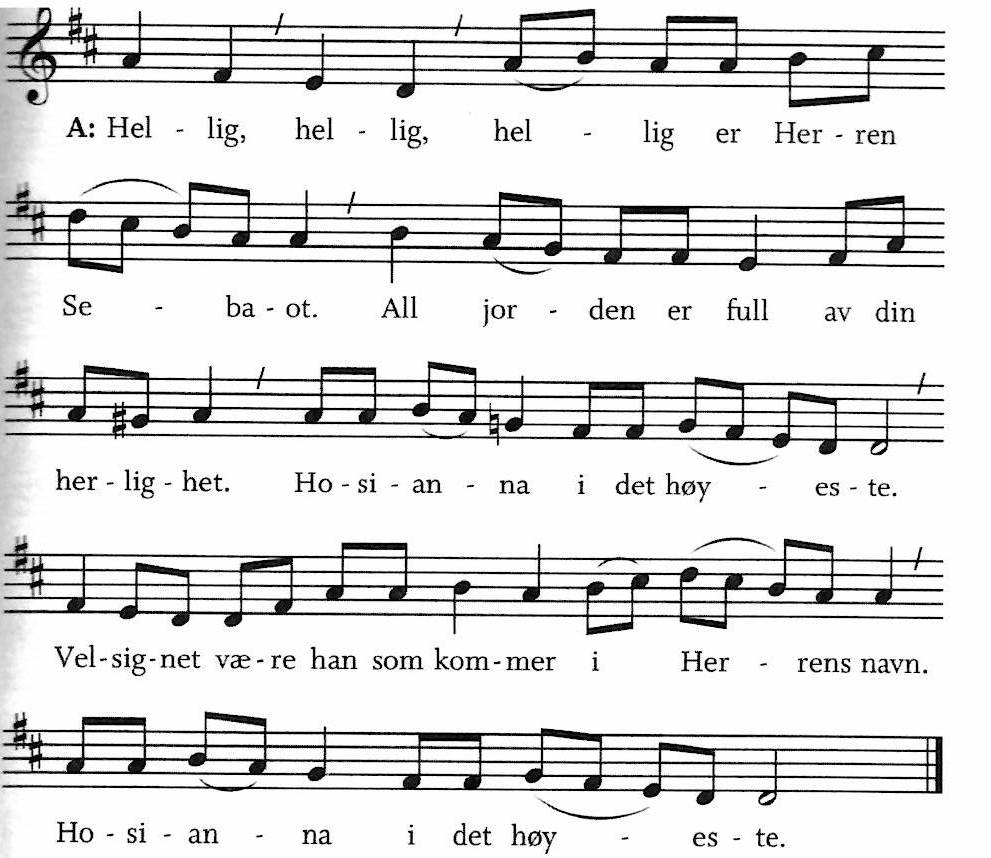 A SYNGER Hellig, hellig, hellig er Herren Sebaot. All jorden er full av din herlighet. Hosianna i det høyeste. Velsignet være han som kommer i Herrens navn. Hosianna i det høyeste.ENTENNattverdbønn AL | Vi priser deg Gud, himmelens og jordens Skaper, du som har elsket verden og gitt din Sønn, Jesus Kristus, for at han skulle frelse oss fra synd og død og vinne deg et hellig folk. Vi ber deg: Send din Ånd over oss og dine gaver, så vi kan ta imot Jesus Kristus i brødet og vinen.Innstiftelsesordene VERBAUnder innstiftelsesordene løfter liturgen først disken, deretter kalken.L | Vår Herre Jesus Kristus, i den natt da han ble forrådt, tok han et brød, takket, brøt det, gav disiplene og sa: Ta imot og spis! Dette er min kropp som gis for dere. Gjør dette til minne om meg. Likeså tok han kalken etter måltidet, takket, gav dem og sa: Drikk alle av den. Denne kalk er den nye pakt i mitt blod som utøses for dere så syndene blir tilgitt. Gjør dette så ofte som dere drikker det, til minne om meg.L | Nådige Gud, vi feirer dette måltidet med glede og takk for din Sønns fullbrakte offer, i troen på hans seierrike oppstandelse og himmelfart og i forventning om hans gjenkomst i herlighet.Vi ber deg: Fyll oss med din Ånd og kjærlighet, så vi kan gjenkjenne Kristus i den som sulter og tørster. Lær oss å elske hverandre som han har elsket oss og la oss en gang samles hos deg i ditt fullendte rike.ELLERNattverdbønn BL | Vi priser deg Gud for Jesus Kristus, din tjener. Han kom fra himmelen og ved Den Hellige Ånd og jomfru Maria, ble han menneske av kjøtt og blod. Han oppfylte din vilje da han strakte ut sine hender på korsets tre. Slik tilintetgjorde han døden, brøt ondskapens lenker og åpenbarte oppstandelsen fra de døde. Derfor minnes vi hans død og oppstandelse når vi bærer brødet ig vinen fram for deg. Vi ber deg: Send din Hellige Ånd over disse gaver, så de for oss blir livets brød og frelsens beger.Innstiftelsesordene VERBAUnder innstiftelsesordene løfter liturgen først disken, deretter kalken.L | Vår Herre Jesus Kristus, i den natt da han ble forrådt, tok han et brød, takket, brøt det, gav disiplene og sa: Ta imot og spis! Dette er min kropp som gis for dere. Gjør dette til minne om meg. Likeså tok han kalken etter måltidet, takket, gav dem og sa: Drikk alle av den. Denne kalk er den nye pakt i mitt blod som utøses for dere så syndene blir tilgitt. Gjør dette så ofte som dere drikker det, til minne om meg.L | La alle som får del i brødet og vinen forenes til ett. Fyll oss med din Hellige Ånd og grunnfest oss i sannheten, så vi kan prise deg i din hellige kirke nå og i all evighet.ELLERNattverdbønn CL | Hellig og barmhjertig er du, Gud, som ikke vendte deg bort da mennesket syndet, men gav ditt løfte til Abraham om velsignelse for alle folkeslag. Mektig og trofast er du, som befridde ditt folk fra trelldom og fornyet løftene gjennom profetene. Da tiden var inne, sendte du din Sønn, født av Maria, for å kjøpe oss fri og gi oss retten til å være dine barn. Ved hans død på korset forsonte du alt med deg selv og skapte fred, og ved hans oppstandelse ble døden overvunnet. Vi ber deg: Send din Ånd over disse dine gaver. Foren oss i troen på din nåde, så vi kan ta imot Jesu legeme og blod til forsoning og fred og forkynne hans død til han kommer. Innstiftelsesordene VERBAUnder innstiftelsesordene løfter liturgen først disken, deretter kalken.L | Vår Herre Jesus Kristus, i den natt da han ble forrådt, tok han et brød, takket, brøt det, gav disiplene og sa: Ta imot og spis! Dette er min kropp som gis for dere. Gjør dette til minne om meg. Likeså tok han kalken etter måltidet, takket, gav dem og sa: Drikk alle av den. Denne kalk er den nye pakt i mitt blod som utøses for dere så syndene blir tilgitt. Gjør dette så ofte som dere drikker det, til minne om meg.L | Evige Gud, forny oss ved din Ånd. Sammen med alt som er skapt ,venter vi med lengsel på å bli frigjort fra forgjengelighet og få del i den frihet som dine barn skal eie i herligheten. Fra deg og ved deg og til deg er alle ting. Deg være ære i all evighet!ELLERNattverdbønn DL | Vi takker deg, all godhets kilde. Du sendte din Sønn. Han ble korsfestet og sto opp fra de døde. Han åpnet skriftene og åpenbarte seg for sine venner da han brøt brødet og gav dem. Nå ber vi deg: La din hellige Ånd komme over oss og over brødet og vinen, så våre øyne åpnes og vi kjenner ham igjen som vår korsfestede og oppstandne Frelser. Innstiftelsesordene VERBAUnder innstiftelsesordene løfter liturgen først disken, deretter kalken.L | Vår Herre Jesus Kristus, i den natt da han ble forrådt, tok han et brød, takket, brøt det, gav disiplene og sa: Ta imot og spis! Dette er min kropp som gis for dere. Gjør dette til minne om meg. Likeså tok han kalken etter måltidet, takket, gav dem og sa: Drikk alle av den. Denne kalk er den nye pakt i mitt blod som utøses for dere så syndene blir tilgitt. Gjør dette så ofte som dere drikker det, til minne om meg.L | Hellige Gud, fyll oss med din Ånd. Gi oss brennende hjerter, så vi i undring og glede tar vare på ditt ord og viser barmhjertighet mot den som lider. Bli hos oss, også når vi tviler og sørger. Gå med oss inntil savn og smerte har veket for evig jubel og lovsang.ELLERNattverdbønn EL | Hellige Gud, vi takker deg for Jesus Kristus, verdens frelser. Han døde og stod opp igjen, for å gi oss evig liv. Vi takker deg for dåpens gave, der vi blir født på ny og for nattverden, der du samler oss som din store familie. Vi ber deg: Send din hellige Ånd over brødet og vinen. Gjør oss til ett med hverandre og med Jesus Kristus. Innstiftelsesordene VERBAUnder innstiftelsesordene løfter liturgen først disken, deretter kalken.L | Vår Herre Jesus Kristus, i den natt da han ble forrådt, tok han et brød, takket, brøt det, gav disiplene og sa: Ta imot og spis! Dette er min kropp som gis for dere. Gjør dette til minne om meg. Likeså tok han kalken etter måltidet, takket, gav dem og sa: Drikk alle av den. Denne kalk er den nye pakt i mitt blod som utøses for dere så syndene blir tilgitt. Gjør dette så ofte som dere drikker det, til minne om meg.L | Gud, fyll oss med din Ånd. Ta oss alle i favn, slik en kjærlig mor samler barna sine om seg. La de små bli opphøyet og de sultne bli mettet med gode gaver.Sammen med alle dine barn ber vi den bønn som din Sønn har lært oss.ELLERNattverdbønn FL | Vi takker deg for Jesus Kristus, vår frelser. Han er det levende brød som kommer ned fra himmelen og gir verden liv. Vi ber deg: Send din Ånd over oss og disse gaver, så vi kan ta imot Jesus Kristus i brødet og vinen. L | Vår Herre Jesus Kristus, i den natt da han ble forrådt, tok han et brød, takket, brøt det, gav disiplene og sa: Ta imot og spis! Dette er min kropp som gis for dere. Gjør dette til minne om meg. Likeså tok han kalken etter måltidet, takket, gav dem og sa: Drikk alle av den. Denne kalk er den nye pakt i mitt blod som utøses for dere så syndene blir tilgitt. Gjør dette så ofte som dere drikker det, til minne om meg.L | Sammen med alle dine barn, ber vi den bønn som din Sønn har lært oss:ELLERNattverdbønn G L | Hellige Gud, uten ende er din miskunn og evig er ditt herredømme. Du har fylt ditt skaperverk med lys og liv; himmelen og jorden er fulle av din herlighet. Gjennom Abraham, lovte du å velsigne alle folkeslag. Du berget Israel, ditt utvalgte folk. Gjennom profetene fornyet du ditt løfte. Og da tiden var kommet, sendte du din Sønn, han som i ord og gjerning forkynte ditt rike og var lydig mot din vilje helt til døden. Vi ber deg: Send din Ånd over disse gaver, så vi kan ta imot Jesus Kristus i brødet og vinen. Innstiftelsesordene VERBAUnder innstiftelsesordene løfter liturgen først disken, deretter kalken.L | Derfor, så ofte som vi spiser dette brødet og drikker av begeret, forkynner vi Herrens død, inntil han kommer. L | Derfor, barmhjertige Far, vil vi med dette brødet og dette begeret, komme i hu at Herren gav sitt liv for oss. Og i troen på hans oppstandelse venter vi på at han kommer igjen i makt og herlighet og vil holde sitt store gjestebud sammen med sitt folk.A Amen, ja kom, Herre JesusL | Vi ber deg, allmektige Gud, gi oss din hellige Ånd. La oss kjenne kraften av Kristi oppstandelse, så vi som tar imot hans legeme og blod, kan leve til pris og ære for din herlighet og få del i den arven som de hellige får i lyset. A Amen, ja kom, Herre JesusL | Foren vår bønn med bønnene fra dine tjenere alle steder og gjennom alle tider og med forbønnen fra vår store øversteprest, som alltid ber for oss, inntil han kommer med seier, som Herren over alle ting. Ved ham og i ham og i samfunn med Den Hellige Ånd skal du ha all herlighet og ære, allmektige Far, evige Gud, nå og til evig tid. A Vår Far i himmelen.La navnet ditt helliges.La riket ditt komme.La viljen din skje på jorden slik som i himmelen. Gi oss i dag vårt daglige brød, Og tilgi oss vår skyld,Slik også vi tilgir våre skyldnere.Og la oss ikke komme i fristelse,Men frels oss fra det onde.For riket er dittOg makten og æren i evighet.Amen.20 NattverdmåltidetAlle syngerDu Guds Lam AGNUS DEI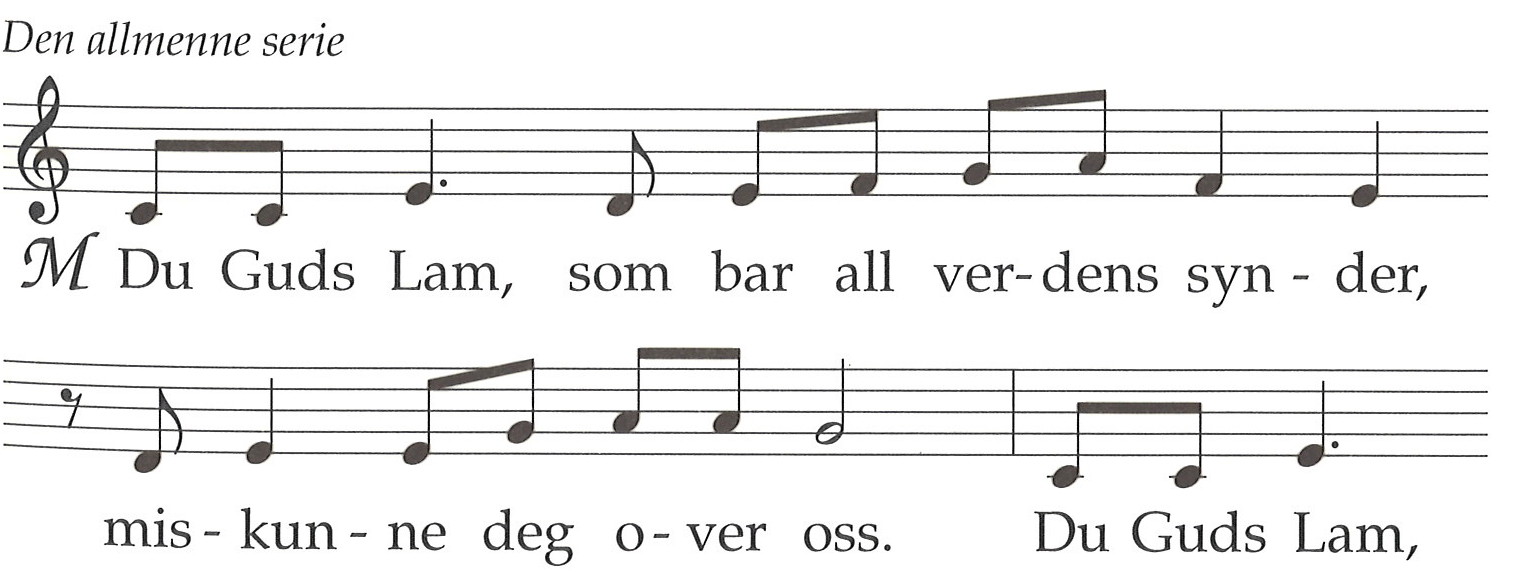 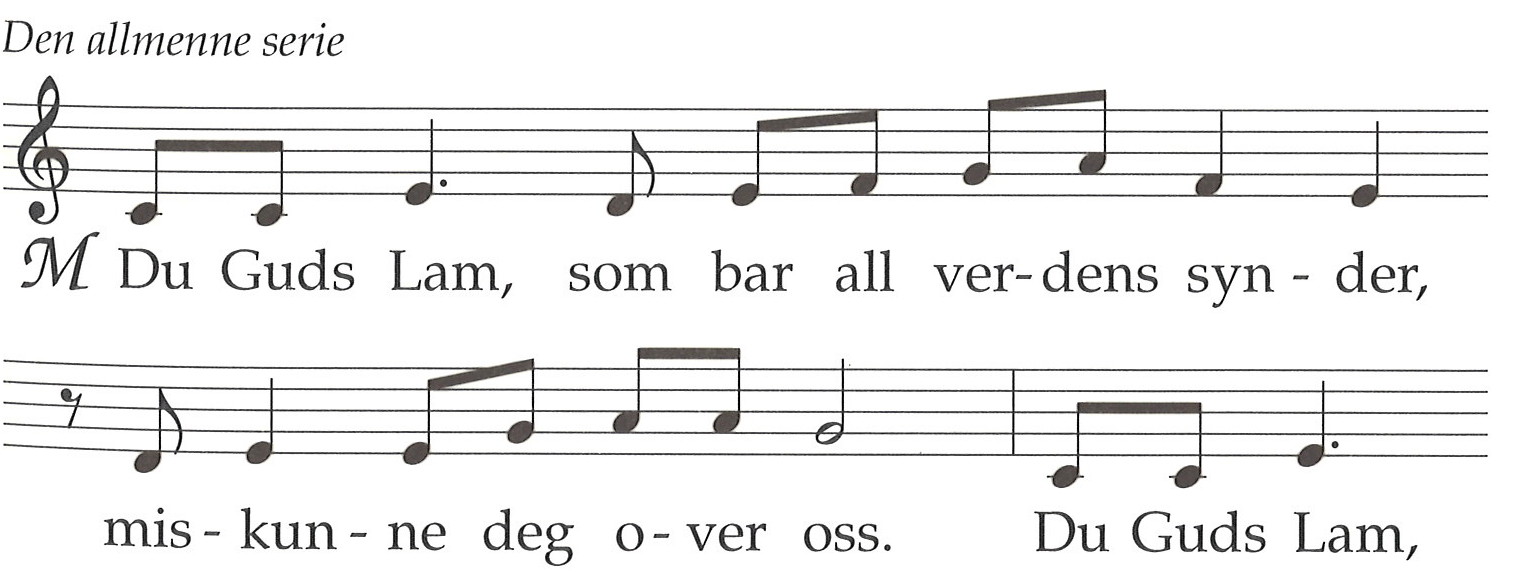 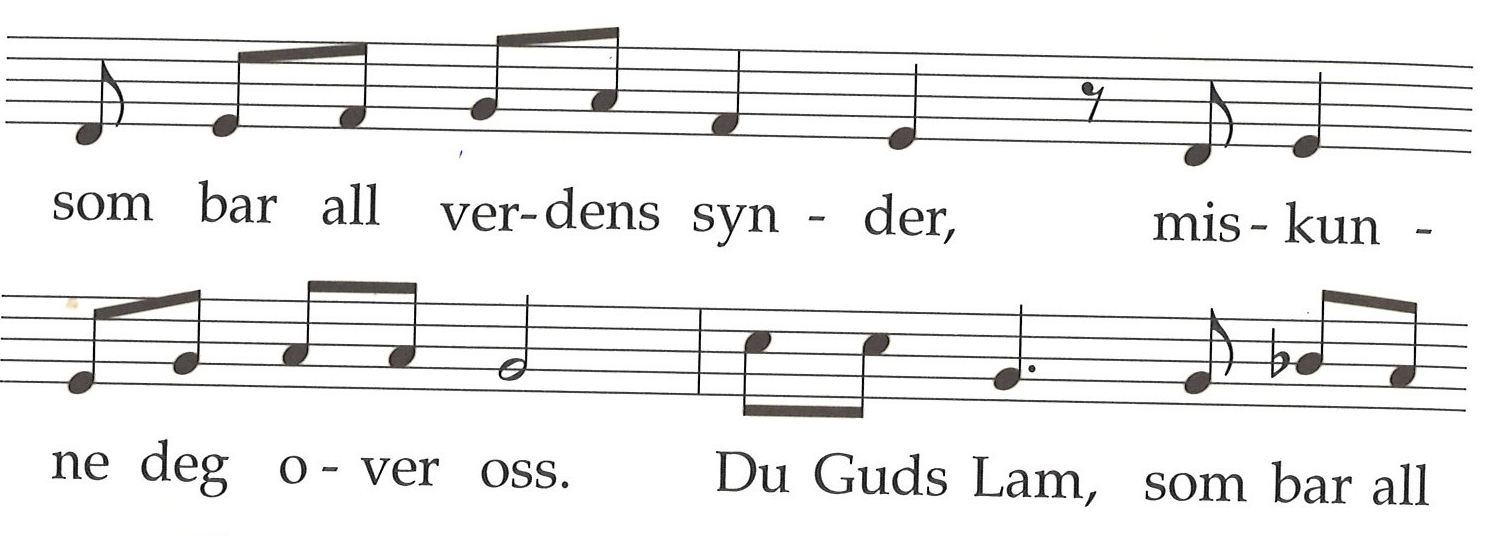 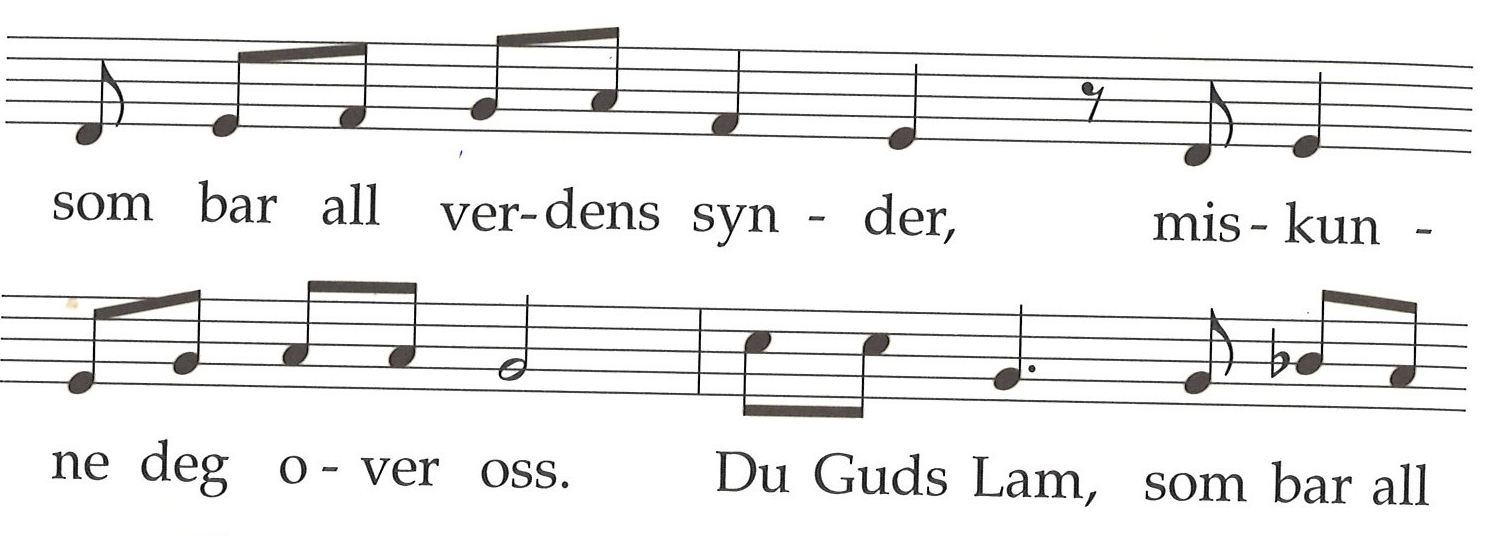 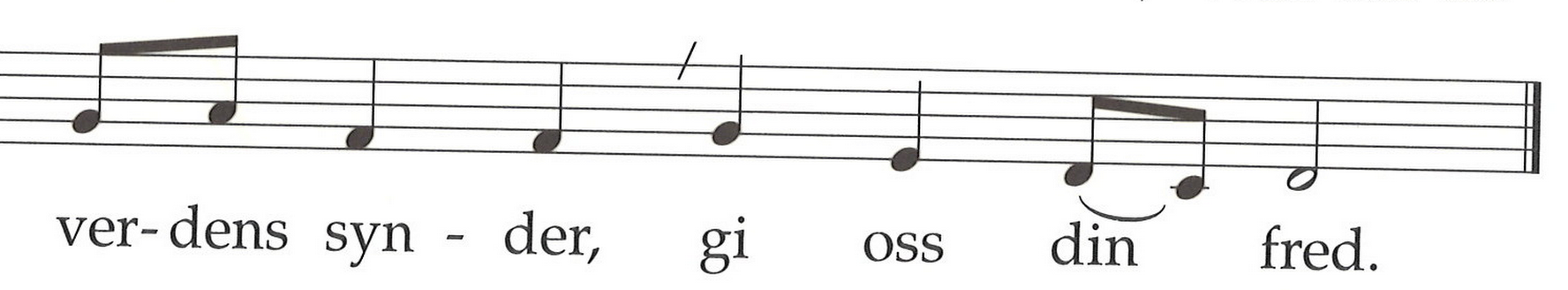 L | Kom, for alt er gjort ferdigUtdelingUtdeling skjer enten ved knefall rundt alterringen, der nattverdgjestene bruker særkalk, eller som intinksjon. Ved intinksjon kommer nattverdgjestene frem kontinuerlig. Under utdelingen synges én eller flere salmer eller det kan korsang eller annen egnet musikk. Utdelingsordene lyder slik:Dette er Jesu legeme.Dette er Jesu blod.ELLERKristi kropp, gitt for deg.Kristi blod, utøst for deg.Barn og andre som kommer frem og som viser at de ikke skal motta nattverden, velsignes av den som bærer brødet med håndspåleggelse eller korstegning. Som velsignelsesord kan følgende brukes:Gud velsigne deg og bevare degELLERHerren velsigne deg og bevare deg og føre deg til det evige liv.ELLERHerren velsigne deg og bevare deg fra det onde og føre deg til det evige liv.Etter utdelingen:L | Den korsfestede og oppstandne Jesus Kristus har nå gitt oss sitt hellige legeme og blod som han gav til soning for alle våre synder. Han styrke oss og holde oss oppe i en sann tro til det evige liv. Fred være med dere.21 Måltidets avslutningAlteret ryddes. Kalken og disken dekkes med kalkkledet. TakkebønnL | La oss takke og be.ENTENL | Vi takker deg, himmelske Far, for dine velsignede gaver. Vi ber deg at du ved disse gavene vil bevare oss i troen på deg, forene oss i din kjærlighet og stadfeste i oss håpet om det evige liv, for Jesu Kristi skyld.ELLERL | Vi takker deg, visdommens Gud, for ditt måltids dype hemmelighet: Brødet vi har brutt er ett. Din Sønn har gitt sitt liv for én verden og én menneskehet. Vi ber deg: Hjelp oss å høre det rop du har hørt, å se den nød du har sett og å elske vår neste som oss selv.ELLERL | Vi takker deg, nådige Gud, du som gjennom brødet og vinen har gitt oss del i Jesu Kristi seierrike død og oppstandelse. Styrk oss ved din Ånd til vitnesbyrd og tjeneste i verden.ELLERL | Trofaste Gud, du som i dåpen har gitt oss barnekår og gjort oss til arvinger i ditt rike. Vi takker deg for dette måltidet, hvor du har gitt oss syndenes forlatelse og fornyet oss i troen på dine løfter. Styrk oss ved din Ånd til vitnesbyrd og tjeneste i verden.IV. SENDELSE22 SalmeMenigheten står under denne salmen.23 VelsignelseVelsignelsen synges eller fremsiesENTENLovprisning Benedicamus L synger | La oss prise HerrenM | Gud være lovet. Halleluja, halleluja, halleluja. ELLERHilsen SalutatioL synger | Herren være med dereM | Og med deg være Herren.ELLERL | Ta imot velsignelsenVelsignelsenL | Herren velsigne deg og bevare deg.Herren la sitt ansikt lyse over deg og være deg nådig.Herren løfte sitt åsyn på deg og gi deg fred. M synger | Amen. Amen. Amen. ELLERNår velsignelsen synges.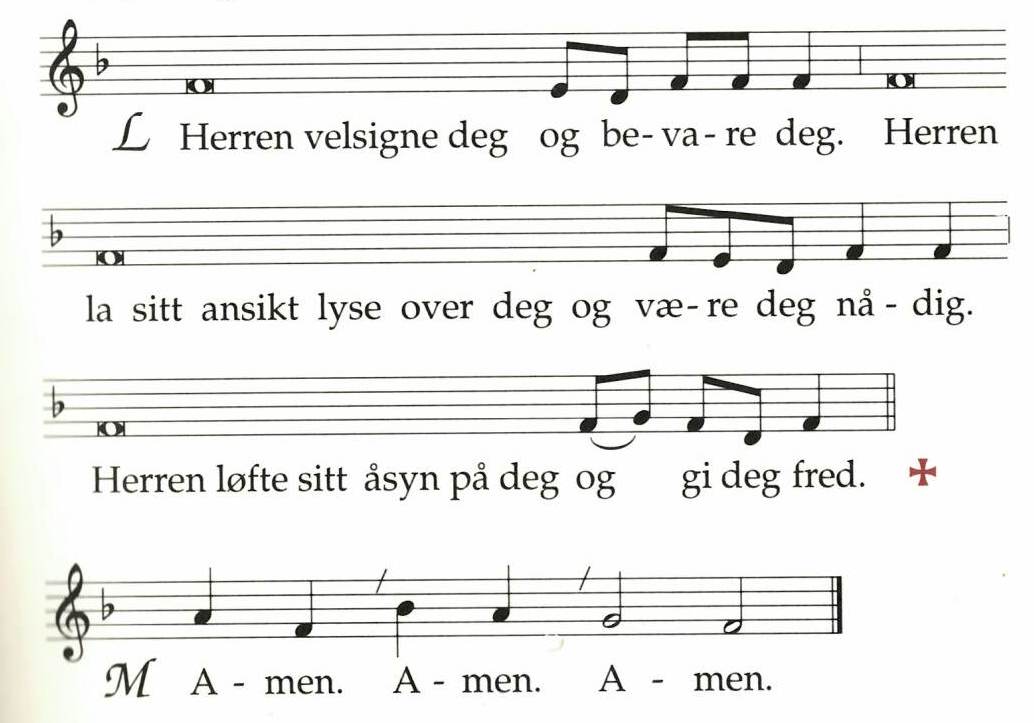 Tre ganger tre bønneslag24 PostludiumMenigheten sitter vanligvis under postludiet. Ved konfirmasjonsgudstjeneste avsluttes gudstjenesten med at prest og konfirmanter og deretter resten av menigheten går ut under postludiet. 25 KunngjøringerI gudstjenester når menigheten går ut under postludiet, kommer kunngjøringene før postludium.